Логопедическое занятие. Дата 12.05.20.,13.05.20. Группы 8, 9. ( 2,3 классы).Тема : дифференциация С- Ц в словах"Выполни задание по карточке.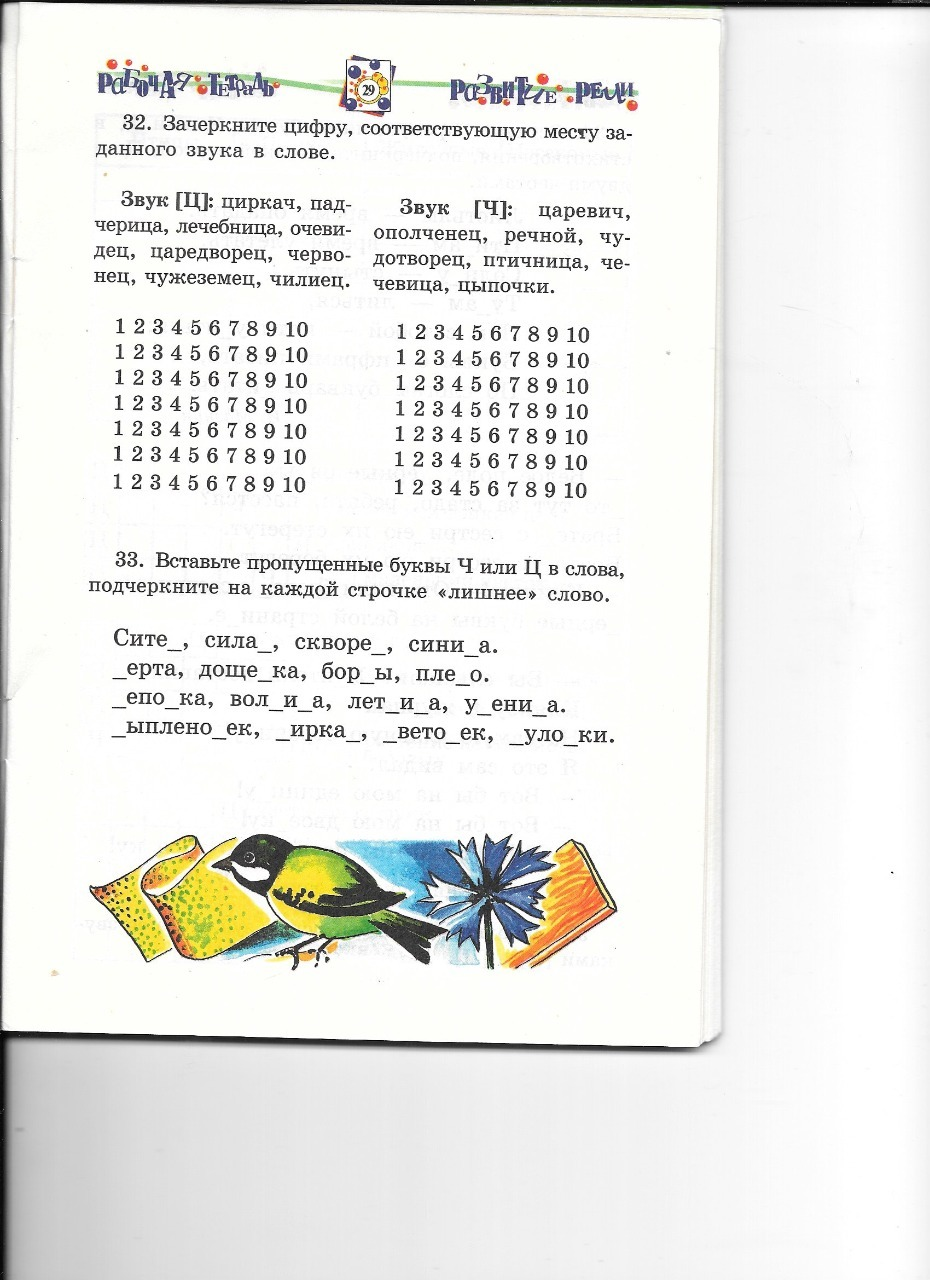 